  The Department of Anaesthesia,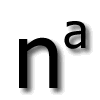                 Norfolk and Norwich HospitalEast of England Novice CourseMonday 25th March 2019Room 1 & 2; Centrum, Norwich Research ParkNear Norfolk & Norwich University Hospital 09.15 -09.45	Registration and coffee/ Introduction10:00-10.45	Airway Assessment		Dr. Ravi Kare10.45 –11.30	Pre oxygenation			Dr Jon Francis			11.30 - 12.15	DAS guidelines for failed Intubation				Dr Amit Gadre12.15 - 13.00 	Lunch13.00 - 15.40	Small group teaching 4 groups, 40 mins session	Equipment – Tubes, SAD and  	                       laryngoscopes. Which device       Dr   Kin So                                    and when				Extubation					Dr Amit Gadre		Rapid Sequence Induction 		Dr Rhiannon Jones 	 	Cricothyroidotomy 			Dr Ravi Kare15.40 – 16:00	Feedback and Close		Dr Ravi KareFree Parking available at Norwich Research Park- Zone 2- Long Stay Car ParkAttached below is the link for all Transport options to the Centrumhttps://www.norwichresearchpark.com/contact/find-usPlease park in the Long Stay Car park on site in Norwich Research Park Zone 2 and Remember to Enter you vehicle registration number if you plan to drive.Directions from A47: Turn off on to the B1108 towards Norwich. At the set of traffic lights turn right towards the N&N University Hospital/Norwich Research Park , turn right at the first set of traffic lights into Norwich Research Park Zone 2. Directions from A11: When you approach the Thickthorn Junction, at the roundabout take the exit signposted A11 (Norwich). At the next roundabout take the first exit signposted to the N&N Hospital. This road takes you through some new housing areas (in the process of being built) and there is only one route through a series of roundabouts. The last roundabout of the series will take you left and then downhill. At the roundabout take the Third exit towards Norwich Research Park/UEA. Turn left at the traffic lights towards Norwich Research Park Zone 2. Follow signs to Long Stay Car park and Do not forget to enter your registration number at Centrum Reception.Park and Ride 510 from Costessey NR9 3LX   (advised option)Car parking cannot be guaranteed at busy times, so please try and use the Costessey Park and Ride or other bus services wherever possible.Park and Ride Service 510 operates From the Costessey P&R site direct to the Hospital Monday to Friday (no weekend or bank holiday services).£1.00 return fare from 07.10  until 18:00  Parking is FREE at the P&R There are 1100 car park spaces (including Disabled and Parent and child parking) Journey time to the NNUH 10 minutes CCTV (closed circuit television) For timetable information visit Konect Buses https://assets.goaheadbus.com/media/timetable_pdf/Norwich_PR_510_timetable_PDF.pdfThe Park and Ride address is Long Lane, Bawburgh, Norwich NR9 3LX  Parking Charges at the hospitalAll stays under 30 minutes are free. Within the first 30 minutes the car park ticket will not need to be validated through the pay machine.30 minutes up to 2 hours – £3.00 Up to 3 hours – £3.50 Up to 4 hours – £4.50 Up to 5 hours – £6.50 Up to 8 hours – £8.00 8 to 24 hours – £12.00. 